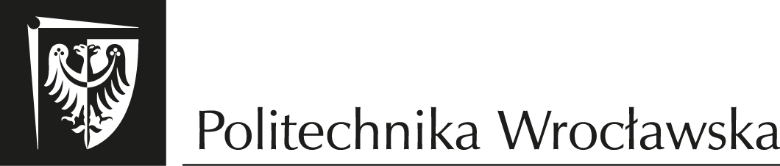 Wydział Mechaniczno-Energetycznykierunek studiów: energetykaspecjalność: energetyka zawodowaPRACA DYPLOMOWAINŻYNIERSKATytuł pracy dyplomowejImię i nazwisko dyplomantaOpiekun pracytytuł/stopień naukowy, imię i nazwisko opiekunaWrocław 2024